INDICAÇÃO Nº		Assunto: Solicita ao Senhor Prefeito Municipal execução de obra tapa-buracos no Jardim Nardin, em local conforme especifica. Senhor Presidente: CONSIDERANDO que este Vereador apurou que na rua Emiko Bando, no bairro Jardim Nardin, há uma tampa de águas pluviais solta, quase na ligação com a Rua José Jorge Antonio;  CONSIDERANDO que tal tampa, sem fixação como está, pode se deslocar e causar acidente de trânsito (segue foto do local), já tendo sido solicitado por este Vereador que a Sabesp (Companhia de Saneamento Básico do Estado de São Paulo) processa o reparo de sua competência; CONSIDERANDO que, após esse conserto, o local provavelmente necessite de reparo no asfalto; 	INDICO ao Senhor Prefeito Municipal, nos termos do Regimento Interno desta Casa de Leis, que se digne S. Exª. determinar  à  Secretaria de Obras e Serviços Públicos que realize obras de tapa-buracos na via acima identificada, no bairro “Jardim  Nardin”. SALA DAS SESSÕES, 24 de Agosto de 2020.THOMÁS ANTONIO CAPELETTO DE OLIVEIRAVereador– PSDB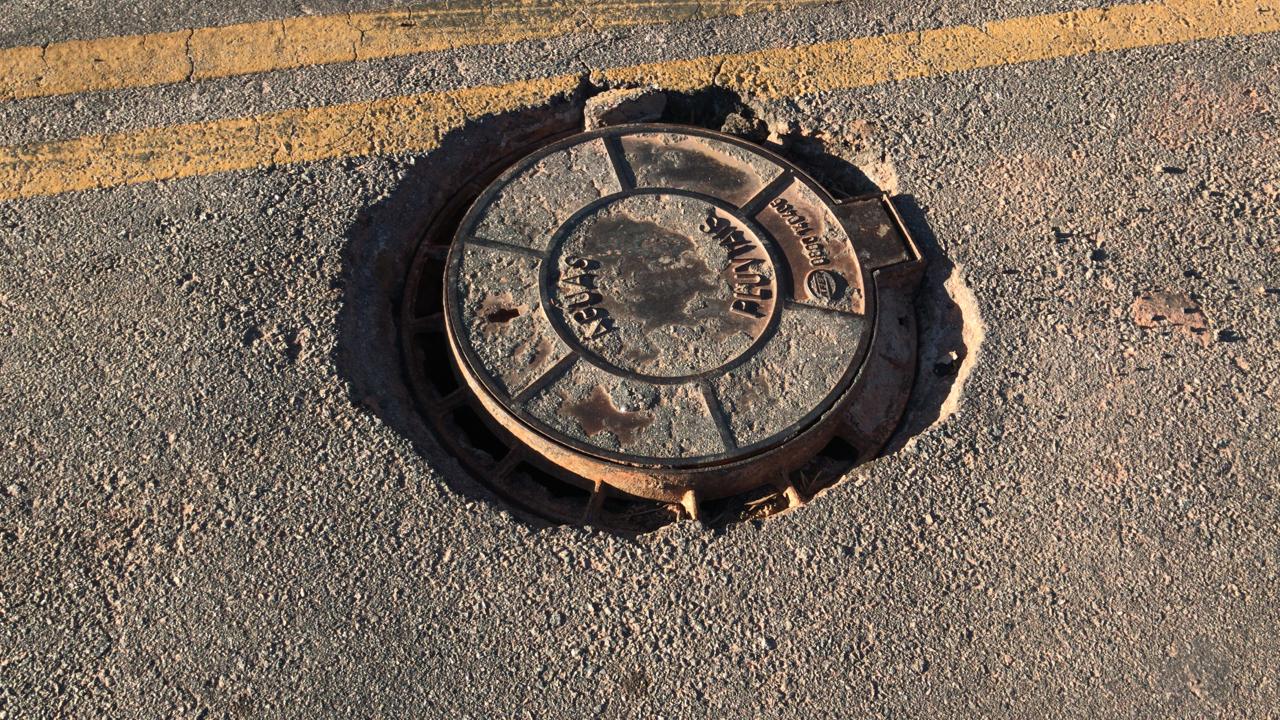 